Strategic Plan Summary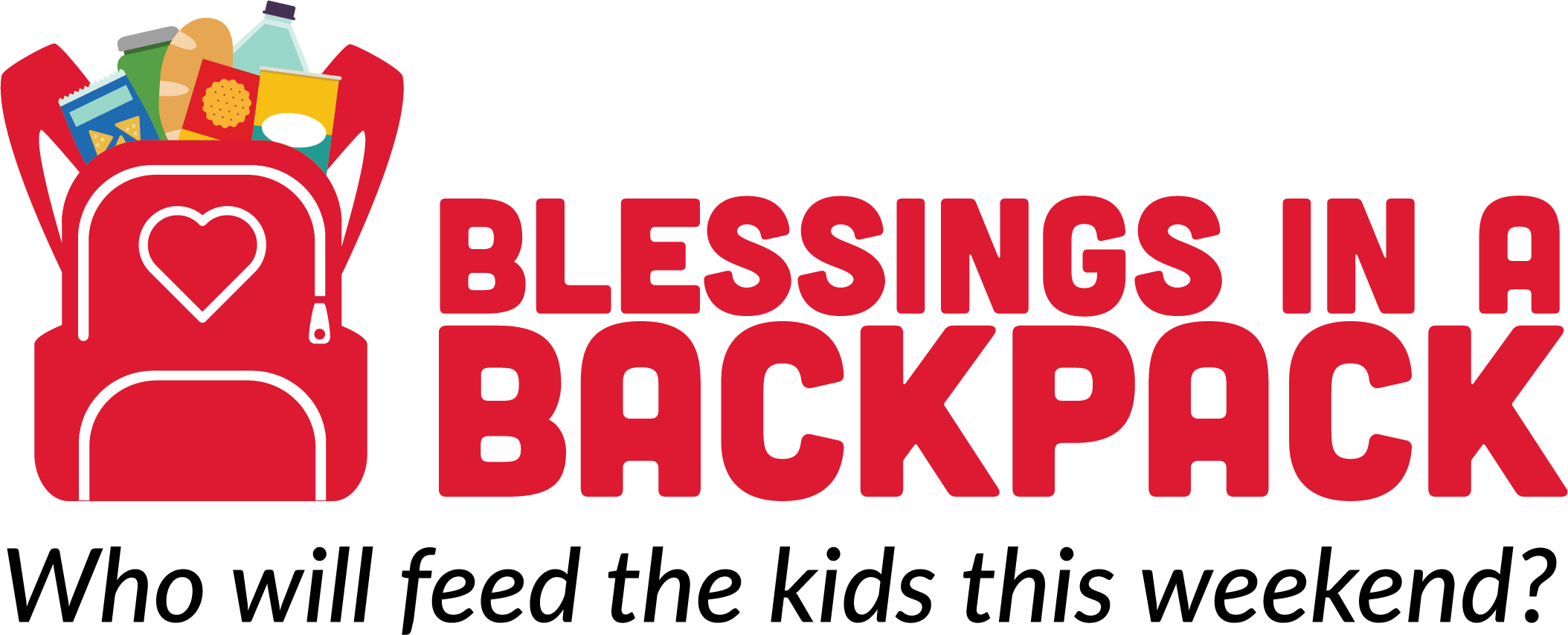 Fiscal Years 2019 – 2021Becoming a recognized leader in the fight against childhood hunger through feeding children on the weekend is our bold goal for the next ten years. For Blessings in a Backpack to achieve its bold goal, we must now take the next three years, Fiscal Years 2019 through 2021, to build a sustainable and scalable business model. Blessings in a Backpack is at a crucial point where we need to identify alternatives to compliment the traditional grassroots model to support future growth. Blessings in a Backpack will search for and adapt sustainable solutions that provide a solid infrastructure for the longevity of Blessings in a Backpack.  Over the next three years, Blessings in a Backpack will be measuring progress toward the following objectives. WHAT WE STRIVE TO DO:  Link knowledge to action to educate the public on this epidemic that effects over 13 million children in the United StatesDraw on the expertise, ingenuity, passion and pioneering spirit of volunteers across the countryEnsure the sustainability of current programsReach saturation in targeted geographiesIncrease the number of children served across the USMaintain low-cost options for nutritious foods BY 2021, BLESSINGS IN A BACKPACK WILL HAVE:Established growth/scalability strategyIncreased funding streams and diversity within themEstablished efficient procedures and processing, including food purchasing and distributionStrengthened reputation and increased brand awareness Invested in the tools needed to support human capital and technologyIncreased the number of children served by at least 10%Blessings in a Backpack’s detailed yearly work plans incorporate critical action items to achieve successful outcomes that support the goal of delivering a sustainable and scalable business model. This plan is structured to support change by providing a lasting infrastructure. Six areas of focus emerged as crucial to advance Blessings in a Backpack: Growth, Fiscal Responsibility, Food Purchasing and Distribution Solutions, Brand Awareness, Human Capital, and Technology. All are essential and interlocking pieces of our overall strategy. 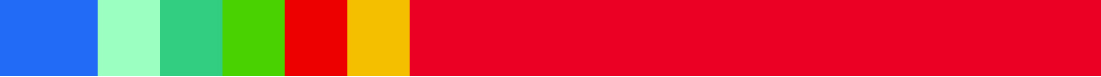 